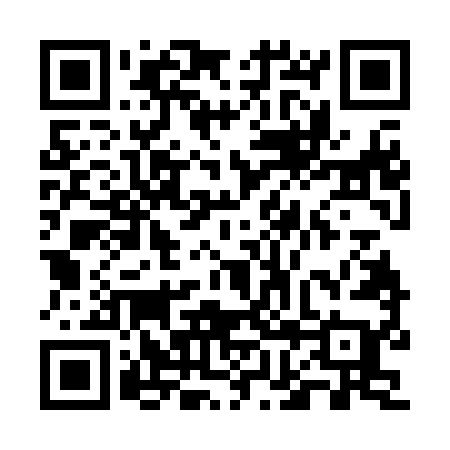 Ramadan times for Cox Spring, Arkansas, USAMon 11 Mar 2024 - Wed 10 Apr 2024High Latitude Method: Angle Based RulePrayer Calculation Method: Islamic Society of North AmericaAsar Calculation Method: ShafiPrayer times provided by https://www.salahtimes.comDateDayFajrSuhurSunriseDhuhrAsrIftarMaghribIsha11Mon6:226:227:311:254:477:207:208:2912Tue6:206:207:291:254:487:217:218:3013Wed6:196:197:281:254:487:227:228:3114Thu6:186:187:261:244:487:237:238:3215Fri6:166:167:251:244:497:247:248:3316Sat6:156:157:241:244:497:247:248:3317Sun6:136:137:221:244:497:257:258:3418Mon6:126:127:211:234:507:267:268:3519Tue6:116:117:201:234:507:277:278:3620Wed6:096:097:181:234:507:287:288:3721Thu6:086:087:171:224:507:287:288:3822Fri6:066:067:151:224:517:297:298:3823Sat6:056:057:141:224:517:307:308:3924Sun6:036:037:131:214:517:317:318:4025Mon6:026:027:111:214:517:317:318:4126Tue6:006:007:101:214:527:327:328:4227Wed5:595:597:091:214:527:337:338:4328Thu5:575:577:071:204:527:347:348:4429Fri5:565:567:061:204:527:357:358:4530Sat5:545:547:041:204:527:357:358:4531Sun5:535:537:031:194:537:367:368:461Mon5:525:527:021:194:537:377:378:472Tue5:505:507:001:194:537:387:388:483Wed5:495:496:591:184:537:387:388:494Thu5:475:476:581:184:537:397:398:505Fri5:465:466:561:184:537:407:408:516Sat5:445:446:551:184:547:417:418:527Sun5:435:436:541:174:547:427:428:538Mon5:415:416:521:174:547:427:428:549Tue5:405:406:511:174:547:437:438:5510Wed5:385:386:501:164:547:447:448:55